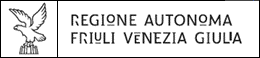 In base al “Bando per il finanziamento di iniziative e interventi di tutela e promozione delle minoranze di lingua tedesca del Friuli Venezia Giulia, ai sensi dell’art.17, c.1, L.R. n.20/2009.”, approvato con deliberazione della Giunta regionale n.1120 del 4 luglio 2019Gemäß der mit Beschluss der Regionalausschuss Nr. 1120 vom 4. Juli 2019 genehmigten “Ausschreibung zur Finanzierung von Initiativen und Maßnahmen zum Schutz und zur Förderung der deutschsprachigen Minderheiten in Friaul Julisch Venetien, gemäß Art. 17, Abs. 1, Regionalgesetz Nr. 20/2009.”CHIEDEERSUCHTche sia concesso un contributo per realizzare il programma di iniziative e interventi dal titolo:einen Beitrag zu erhalten, um das folgende Initiativen- und Maßnahmenprogramm durchzuführen:  _________________________________________________________________________________________________________________________________conformemente a quanto riportato dettagliatamente nell’allegata “Relazione illustrativa-descrittiva del programma di iniziative e interventi e delle modalità operative di realizzazione dello stesso”In Übereinstimmung mit dem detaillierten beiliegenden “Erläuternder und beschreibender Bericht über das Initiativen- und Maßnahmenprogramm und die betreffenden Durchführungsmodalitäten”.DICHIARAERKLÄRT ai sensi degli artt.46-47, D.P.R. n.445/2000 (“Testo unico delle disposizioni legislative e regolamentari in materia di documentazione amministrativa”), sotto la propria responsabilità e nella piena consapevolezza di quanto disposto dagli artt.75-76 del richiamato D.P.R., che il soggetto rappresentato (i soggetti di cui all’art.2, c.2, lett. a) del bando non compilano la voce “REGIME FISCALE IRES”):gemäß Art.46-47, des Decreto del Presidente della Repubblica (Dekret des Präsidenten der Republik) Nr. 445/2000 (“Einheitstext der gesetzlichen Bestimmungen und Verordnungen im Bereich der Schriftgutverwaltung”), in eigener Verantwortung und im vollen Bewusstsein der Artikeln 75-76 des oben genannten Dekretes des Präsidenten der Republik, dass der/die Vertretene (Die in Art. 2, Abs. 2, lit. a) der Ausschreibung genannten Personen füllen den Abschnitt “STEUERSYSTEM KÖRPERSCHAFTSSTEUER / IRES” nicht aus.):REGIME DI IMPOSTA DI BOLLO /     STEMPELSTEUER 				non è esente dall’imposta di bollo / von der Stempelsteuer nicht befreit ist                     			è esente dall’imposta di bollo di cui al D.P.R. n.642/1972, in particolare ai 				sensi: / von der nach dem Dekret des Präsidenten der Republik Nr. 445/2000 				bereitgestellten Stempelsteuer befreit ist, insbesondere nach:                  		   della L. n.266/1991 sulle organizzazioni di volontariato /dem G.  Nr. 266/1991     über die Freiwilligenorganisationen                                                              del D.Lgs. n.460/1997 sulle ONLUS / dem Gesetzesdekret Nr. 460/1997 über die   Organisationen ohne Gewinnabsicht (ONLUS)		 	 della L. n.289/2002 (Coni e FSN) / dem G. Nr. .289/2002 (Coni und				    FSN)	    	 altro (specificare) / anderem (spezifizieren)                              _____________________________________________________________	    di aver assolto al pagamento dell’imposta di bollo per la domanda inviata per PEC e, a comprova, indica il cod. identificativo della marca da bollo acquistata: __________) / seine/ihre Zahlungspflichten der Stempelsteuer für den per Zep gesendeten Antrag erfüllt und die Kennnummer der gekauften Stempelmarke zum Beweis anzugeben hat.REGIME IVA / MwSt-SYSTEM	     	 non è titolare di partita IVA / zur Mehrwertsteuer nicht verpflichtet ist		è titolare di partita IVA e l’imposta addebitata costituisce un costo in quanto non recuperabile / zur Mehrwertsteuer verpflichtet ist und der Steuerbetrag stellt einen Kostenfaktor dar, indem er ist nicht erstattungsfähig  	  	è titolare di partita IVA e l’imposta non costituisce un costo in quanto   compensata / zur Mehrwertsteuer verpflichtet ist und der Steuerbetrag stellt keinen Kostenfaktor dar, indem er ist erstattungsfähig              		è titolare di partita IVA non recuperabile nella percentuale del: / mit 			folgendem Anteil zur nicht erstattungsfähigen Mehrwertsteuer verpflichtet ist:	________________________c)	REGIME FISCALE IRES / KÖRPERSCHAFTSSTEUER (IRES)		è “Ente commerciale” (soggetto che esercita attività/impresa commerciale, per il reddito definito dall’art.55, D.P.R. n.917/1986) e che quindi, in base all’art.28, D.P.R. n.600/1973, il contributo è soggetto alla ritenuta del 4% / ein “Gewerbebetrieb” (wie in Art.55 D.P.R. des Dekretes des Präsidenten der Republik Nr. 917/1986 definiert) ist und, daher, nach Art.28 des Dekretes des Präsidenten der Republik Nr. 600/1973, unterliegt einer Quellensteuer von 4%. 	è “Ente non commerciale” (soggetto che non esercita attività/impresa commerciale, per il reddito definito dall’art.55, D.P.R. n.917/1986), che svolge attività non rilevanti ai fini delle norme fiscali in materia (IRES) e utilizza il contributo per promuovere attività per il conseguimento di fini istituzionali che non assumono il carattere di commercialità e che quindi, in base all’art.28, D.P.R. n.600/1973, il contributo non è soggetto alla ritenuta del 4% / eine "nichtgewerbliche Einrichtung" (wie in Art.55 des Dekretes des Präsidenten der Republik Nr. 917/1986 definiert) ist, die keine IRES-Regelung unterliegenden Tätigkeiten durchführt und den Beitrag für institutionelle nicht gewerbliche Tätigkeiten verwendet und daher, nach Art.28 des Dekretes des Präsidenten der Republik Nr. 600/1973, unterliegt keiner Quellensteuer von 4%.	è “Ente non commerciale” (soggetto che non esercita attività/impresa commerciale, per il reddito definito dall’art.55, D.P.R. n.917/1986), che, pur svolgendo anche attività commerciale occasionale, utilizza il contributo per promuovere attività per il conseguimento di fini istituzionali che non assumono il carattere di commercialità e che quindi, in base all’art.28, D.P.R. n.600/1973, il contributo non è soggetto alla ritenuta del 4% /  eine "nichtgewerbliche Einrichtung" (wie in Art.55 des Dekretes des Präsidenten der Republik Nr. 917/1986 definiert) ist, die, obwohl gelegentliche Geschäftstätigkeiten durchführt, den Beitrag für institutionellen  nicht gewerbliche Tätigkeiten verwendet und daher, nach Art.28 des Dekretes des Präsidenten der Republik Nr. 600/1973, unterliegt keiner Quellensteuer von 4%.	è “Ente non commerciale” (soggetto che non esercita attività/impresa commerciale, per il reddito definito dall’art.55, D.P.R. n.917/1986), che però svolge anche attività commerciale occasionale e utilizza il contributo richiesto per un’attività commerciale occasionale e che quindi, in base all’art.28, D.P.R. n.600/1973, il contributo è soggetto alla ritenuta del 4% / eine "nichtgewerbliche Einrichtung" (wie in Art.55 des Dekretes des Präsidenten der Republik Nr. 917/1986 definiert) ist, die aber auch gelegentliche Geschäftstätigkeiten durchführt und daher, nach Art.28 des Dekretes des Präsidenten der Republik Nr. 600/1973, unterliegt der Beitrag einer Quellensteuer von 4%.	è soggetto esente dalla ritenuta fiscale del 4% in virtù di espressa deroga ai sensi della legge (specificare) / aufgrund einer ausdrücklichen Ausnahmeregelung (spezifizieren) der Quellensteuer von 4% befreit ist.  _______________________________________________________________d)	SEDE LEGALE E OPERATIVA / SITZ UND HAUPTNIEDERLASSUNG		  la propria sede legale e la propria sede operativa sono quelle indicate nel			      “Quadro B” del presente modello di domanda, relativo ai dati del soggetto 				     richiedente / seine/ihre Sitz und Hauptniederlassung denjenigen, die in der 				    “Tabelle B” dieses Antragsformulars angegeben sind, entsprechen.DICHIARA INOLTREERKLÄRT FERNER,-	di essere a conoscenza delle disposizioni contenute nel “Bando per il finanziamento di iniziative e interventi di tutela e promozione delle minoranze di lingua tedesca del Friuli Venezia Giulia, ai sensi dell’art.17, c.1, L.R. n.20/2009.”, approvato con deliberazione della Giunta regionale n.1120 del 4 luglio 2019; / dass die Bestimmungen der  mit Beschluss der Regionalausschuss Nr. 1120 vom 4. Juli 2019 genehmigten  “Ausschreibung zur Finanzierung von Initiativen und Maßnahmen zum Schutz und zur Förderung der deutschsprachigen Minderheiten in Friaul Julisch Venetien, gemäß Art. 17, Abs. 1, Regionalgesetz Nr. 20/2009” erhalten wurden;-	che le informazioni rese relativamente agli elementi di valutazione di cui al bando corrispondono al vero; / dass die angegebenen Angaben für die in der Ausschreibung genannten Bewertungskriterien den Tatsachen entsprechen;-	che il programma di iniziative e interventi per cui si richiede il contributo sarà realizzato conformemente a quanto riportato dettagliatamente nell’allegata “Relazione illustrativa-descrittiva del programma di iniziative e interventi e delle modalità operative di realizzazione dello stesso”, nel rispetto delle prescrizioni del bando; / dass das Initiativen- und  Maßnahmenprogramm, wofür den Beitrag beantragt wird, wird entsprechend dem “Erläuternder und beschreibender Bericht über das Initiativen- und  Maßnahmenprogramm und die betreffenden Durchführungsmodalitäten” durchgeführt werden;-	di impegnarsi a comunicare tempestivamente all’Amministrazione regionale eventuali finanziamenti, di fonte pubblica o privata, ottenuti per la realizzazione del programma di iniziative e interventi, nonché tutte le variazioni dei dati comunicati con la presente domanda; / dass er/sie sich verpflichtet, der Landesverwaltung etwaige private oder öffentliche erhaltene Finanzmittel für das Initiativen- und  Maßnahmenprogramm, sowie alle Veränderungen der mit diesem Antrag übermittelten Angaben  mitzuteilen; -	di assumere gli obblighi derivanti dalla L. n.136/2010, e in particolare di impegnarsi a comunicare entro 7 giorni ogni modifica che interverrà nei dati a tal fine indicati; / die mit G. Nr. 136/2010 verbundenen Verpflichtungen zu übernehmen und insbesondere alle vorgenommenen Änderungen der angegebenen Angaben innerhalb von sieben Tagen mitzuteilen; -	di aver preso atto dell’informativa sul trattamento dei dati personali, recata all’art.16 del bando, ai sensi del Regolamento (UE) n.679/2016 e del D.Lgs. n.196/2003; / von der in Art. 16 der Ausschreibung gemäß der Verordnung (EU) Nr. n.679/2016 und des Gesetzesdekretes Nr. 196/2003 enthaltenen Datenschutzerklärung Kenntnis genommen zu haben;-	di aver assolto all’annullo della marca da bollo, di importo pari a euro 16,00, e che la relativa marca sarà utilizzata esclusivamente per la presentazione della presente domanda di contributo; / die Stempelmarke von 16,00 Euro, die, ausschließlich um diesen Antrag zu stellen, verwendet werden wird, entwertet zu haben;-	di essere a conoscenza che qualora il/la sottoscritto/a non voglia o non possa utilizzare lo strumento di cui all’art.47, D.P.R. n.445/2000 (ovvero la dichiarazione sostitutiva dell’atto di notorietà) e si tratti di stati, fatti o qualità personali risultanti da albi o da registri tenuti o conservati da una pubblica amministrazione, è sufficiente che indichi l’ente pubblico presso il quale l’Amministrazione regionale è tenuta a rivolgersi per acquisire d’ufficio le relative informazioni o certificazioni; / bewusst zu sein, dass, falls der/die Unterzeichnete nicht bereit oder nicht in der Lage ist, die Erklärung anstelle der öffentlichen Beweisurkunde von Art. 47 des Dekretes des Präsidenten der Republik Nr. 445/2000 zu verwenden und seine/ihre Zustände, Tatsachen oder Eigenschaften in Listen oder Register zu finden sind, die bei einer öffentlichen Behörde gehalten werden, es genügt, die öffentliche Behörde mitzuteilen, wobei die Regionalverwaltung die entsprechenden Informationen oder Bescheinigungen erhalten kann. -	di esonerare l’Amministrazione regionale e la Tesoreria regionale da ogni responsabilità per errori in cui le medesime possano incorrere in conseguenza di inesatte indicazioni contenute nella presente domanda, e per effetto di mancata comunicazione, nelle dovute forme, di eventuali variazioni successive.  / die Regionalverwaltung und die Regionalkasse von jeder Verantwortung zu befreien, falls sie, wegen unrichtigen Angaben in dem Antrag oder Nichtmitteilung etwaiger nachfolgenden Änderungen, irgendwelchen Fehler machen sollten.*	Compreso tra limite min di € 10.000,00 e limite max di € 30.000,00	Per un programma da realizzarsi in un rapporto di partenariato, limite max elevato a € 40.000,00 	cfr. bando, art.4, c.2*	Zwischen dem Mindestwert von € 10.000,00 und dem Höchstwert von € 30.000,00 	Für ein im Rahmen einer Partnerschaft vorgelegtes Programm, ist der Höchstwert bis zu € 40.000,00 angehoben.	vgl. Ausschreibung, Art.4, Abs.2 MODALITÀ DI PAGAMENTOZAHLUNGSMODALITÄTENIl/la sottoscritto/a Der/die Unterzeichnetein qualità di Legale rappresentante del soggetto richiedenteals gesetzlicher Vertreter des Antragstellersal fine di poter procedere all’incasso dei pagamenti che verranno effettuati da codesta Amministrazione regionaleum die Zahlungen, die diese Verwaltung leisten wird, zu vereinnahmenC H I E D EERSUCHTche il versamento avvenga mediante le seguenti modalitàdass die Einzahlung nach folgenden Modalitäten erfolgtdichiara, inoltre, di esonerare codesta Amministrazione regionale nonché la Tesoreria regionale da ogni e qualsiasi responsabilità per errori dovuti ad inesatte indicazioni contenute nel presente modulo ovvero per effetto di mancata comunicazione nelle dovute forme delle variazioni che potrebbero verificarsi successivamente.ferner erklärt, diese Verwaltung sowie die Regionskasse von jeder Verantwortung zu befreien, falls sie, wegen unrichtigen Angaben in dem Antrag oder Nichtmitteilung etwaiger nachfolgenden Änderungen, irgendwelchen Fehler machen sollten.1 Il conto deve essere intestato al soggetto richiedente1 Das Konto soll auf den Antragsteller lautend seinSi informa che, ai sensi del D.Lgs. n.196/2003 (Codice in materia di protezione dei dati personali), i dati acquisiti saranno trattati, anche con modalità informatizzate, esclusivamente nell’ambito dei procedimenti della spesa regionale. Es wird mitgeteilt, dass gemäß Gesetzesdekrets Nr.196/2003 (Datenschutzrichtlinie) die ermittelten Daten ausschließlich im Rahmen der Verfahren der regionalen Ausgaben auch elektronisch behandelt werden. OGGETTO Domanda di contributo per:iniziative e interventi di tutela e promozione delle minoranze di lingua tedesca del Friuli Venezia Giulia.ANNO __________Riferimento normativo:L.R. n.20/2009, art.17, c.1BETREFFAntrag um Beitrag für:Initiative und Maßnahmen zum Schutz und zur Förderung der deutschsprachigen Minderheiten in Friaul Julisch Venetien.JAHR ____________Rechtsgrundlage: Regionalgesetz Nr. 20/2009, Art.17, Abs.1OGGETTO Domanda di contributo per:iniziative e interventi di tutela e promozione delle minoranze di lingua tedesca del Friuli Venezia Giulia.ANNO __________Riferimento normativo:L.R. n.20/2009, art.17, c.1BETREFFAntrag um Beitrag für:Initiative und Maßnahmen zum Schutz und zur Förderung der deutschsprachigen Minderheiten in Friaul Julisch Venetien.JAHR ____________Rechtsgrundlage: Regionalgesetz Nr. 20/2009, Art.17, Abs.1Alla Regione autonoma Friuli Venezia GiuliaDirezione centrale autonomie locali,sicurezza e politiche dell’immigrazioneServizio volontariato, lingue minoritarie e corregionali all’esteropec: autonomielocali@certregione.fvg.it               An Autonome Region Friaul Julisch Venetien                Zentraldirektion für lokale Selbstverwaltung, Sicherheit und                      Einwanderungspolitik                Freiwilligendienst, Minderheitensprachen und Mitbürger im                    Ausland               zep: autonomielocali@certregione.fvg.itQuadro A / Tabelle AIl /La sottoscritto/a Legale rappresentante(trattandosi di domanda presentata da un ente locale, il soggetto legittimato secondo il proprio ordinamento)Der/die Unterzeichnete rechtliche/r Vertreter/in(Da die Anfrage von einem Gebietskörperschaft gestellt wird, ist der/die Unterzeichnete der/diejenige, der/die gemäß seiner/ihrer Ordnung legitimiert ist)Il /La sottoscritto/a Legale rappresentante(trattandosi di domanda presentata da un ente locale, il soggetto legittimato secondo il proprio ordinamento)Der/die Unterzeichnete rechtliche/r Vertreter/in(Da die Anfrage von einem Gebietskörperschaft gestellt wird, ist der/die Unterzeichnete der/diejenige, der/die gemäß seiner/ihrer Ordnung legitimiert ist)Il /La sottoscritto/a Legale rappresentante(trattandosi di domanda presentata da un ente locale, il soggetto legittimato secondo il proprio ordinamento)Der/die Unterzeichnete rechtliche/r Vertreter/in(Da die Anfrage von einem Gebietskörperschaft gestellt wird, ist der/die Unterzeichnete der/diejenige, der/die gemäß seiner/ihrer Ordnung legitimiert ist)Nome e cognomeName und VornameNato/a a - in dataGeburtsdatum und OrtCodice fiscaleSteuernummerResidente in(via, n., città, cap, prov.)Wohnort(Str., Nr., Stadt, PLZ, Provinz)TelefonoTelefonnummerCellulareHandynummerEmailQuadro B / Tabelle Bdel Soggetto richiedente des Antragstellersdel Soggetto richiedente des Antragstellersdel Soggetto richiedente des AntragstellersEsatta denominazione riportata nello Statuto ed eventuale acronimoGenaue Name (wie in der Satzung definiert) und eventuelles AkronymIndirizzo sede legale(via, n., città, cap, prov.)Anschrift des Sitzes(Str., Nr., Stadt, PLZ, Provinz)Indirizzo sede operativa se diversa da sede legale(via, n., città, cap, prov.)Anschrift der Hauptniederlassung, falls abweichend von dem Sitz(Str., Nr., Stadt, PLZ, Provinz)TelefonoTelefonnummerCellulareHandynummerEmailE-MailPosta elettronica certificata(PEC)zertifizierte elektronische Post (Zep)Codice fiscaleSteuernummerPartita IVAMwSt.-NummerEventuale persona di riferimento per il contributo se diversa dal legale rappresentante(nome, cognome, tel., cell., email)Eventuelle Bezugsperson für den finanziellen Beitrag, falls abweichend vom gesetzlichen Vertreter(Name, Vorname, Tel., Handy, E-Mail)Luogo e data / Ort und DatumTimbro e firma leggibile del legale rappresentante / Stempel und lesbare Unterschrift des/der rechtlichen Vertreter/inQuadro CTABELLE CQuadro CTABELLE CALLEGATIANLAGENRelazione illustrativa-descrittiva del programma di iniziative e interventi e delle modalità operative di realizzazione dello stesso (conforme al Modello 1)Erläuternder und beschreibender Bericht über das Initiativen- und  Maßnahmenprogramm und die betreffenden Durchführungsmodalitäten (gemäß Modell 1)Relazione illustrativa-descrittiva del programma di iniziative e interventi e delle modalità operative di realizzazione dello stesso (conforme al Modello 1)Erläuternder und beschreibender Bericht über das Initiativen- und  Maßnahmenprogramm und die betreffenden Durchführungsmodalitäten (gemäß Modell 1)Preventivo di spesa, con l’indicazione di ogni singola voce e con specifica evidenza delle eventuali previsioni di copertura finanziaria derivante da altre fonti di finanziamento, rispettoso delle disposizioni di cui all’art.4 del bando, (conforme al Modello 2)Kostenvoranschlag, einschließlich der Angaben für jeden einzelnen Posten und spezifisches Nachweises auf eventueller finanzieller Deckung aus anderen Finanzierungsquellen, die die Bestimmungen des Art.4 dieser Ausschreibung befolgt. (gemäß Modell 2)Preventivo di spesa, con l’indicazione di ogni singola voce e con specifica evidenza delle eventuali previsioni di copertura finanziaria derivante da altre fonti di finanziamento, rispettoso delle disposizioni di cui all’art.4 del bando, (conforme al Modello 2)Kostenvoranschlag, einschließlich der Angaben für jeden einzelnen Posten und spezifisches Nachweises auf eventueller finanzieller Deckung aus anderen Finanzierungsquellen, die die Bestimmungen des Art.4 dieser Ausschreibung befolgt. (gemäß Modell 2)Cronoprogramma delle spese, ai sensi del D.Lgs. n.118/2011, (Disposizioni in materia di armonizzazione dei sistemi contabili e degli schemi di bilancio delle Regioni, degli enti locali e dei loro organismi, a norma degli articoli 1 e 2 della legge 5 maggio 2009, n.42). Tale documentazione non è richiesta ai soggetti di cui all’art.2, c.2, lett.b) e c) del bando.Zeitplan der Ausgaben, aufgrund des Gesetzesdekrets Nr. 118/2011, (Vorschriften zur Harmonisierung der Rechnungsführungen und der Bilanzschemen der Regionen, der Gebietskörperschaften und deren Einrichtungen, gemäß Artikel 1 und 2 des Gesetzes Nr.42 vom 5 Mai 2009). Die in Art.2, Abs.2, Lit.b und c der Ausschreibung genannten Personen sind dabei nicht verpflichtet, die oben erwähnten Unterlagen vorzulegen. Cronoprogramma delle spese, ai sensi del D.Lgs. n.118/2011, (Disposizioni in materia di armonizzazione dei sistemi contabili e degli schemi di bilancio delle Regioni, degli enti locali e dei loro organismi, a norma degli articoli 1 e 2 della legge 5 maggio 2009, n.42). Tale documentazione non è richiesta ai soggetti di cui all’art.2, c.2, lett.b) e c) del bando.Zeitplan der Ausgaben, aufgrund des Gesetzesdekrets Nr. 118/2011, (Vorschriften zur Harmonisierung der Rechnungsführungen und der Bilanzschemen der Regionen, der Gebietskörperschaften und deren Einrichtungen, gemäß Artikel 1 und 2 des Gesetzes Nr.42 vom 5 Mai 2009). Die in Art.2, Abs.2, Lit.b und c der Ausschreibung genannten Personen sind dabei nicht verpflichtet, die oben erwähnten Unterlagen vorzulegen. Copia dell’Atto costitutivo e dello Statuto del soggetto richiedente, qualora non prodotti agli Uffici in precedenti occasioni o variati successivamente all’ultima trasmissione. Tale documentazione non è richiesta ai soggetti di cui al bando, art.2, c.2, lett.a) del bando.Kopie der Gründungsurkunde und der Satzung des Antragstellers, falls die nicht bei früherer Gelegenheit vorgelegt oder seit der letzten Übermittlung geändert worden sind.  Die in Art.2, Abs.2, Lit.a) der Ausschreibung genannten Personen sind dabei nicht verpflichtet, die oben erwähnten Unterlagen vorzulegen.Copia dell’Atto costitutivo e dello Statuto del soggetto richiedente, qualora non prodotti agli Uffici in precedenti occasioni o variati successivamente all’ultima trasmissione. Tale documentazione non è richiesta ai soggetti di cui al bando, art.2, c.2, lett.a) del bando.Kopie der Gründungsurkunde und der Satzung des Antragstellers, falls die nicht bei früherer Gelegenheit vorgelegt oder seit der letzten Übermittlung geändert worden sind.  Die in Art.2, Abs.2, Lit.a) der Ausschreibung genannten Personen sind dabei nicht verpflichtet, die oben erwähnten Unterlagen vorzulegen.Nel caso di un programma di iniziative e interventi presentato nell’ambito di un rapporto di partenariato, lettere d’intenti sottoscritte dai legali rappresentanti dei partner unitamente a fotocopia dei documenti d’identità in corso di validità, redatte utilizzando il modello predisposto dagli Uffici e messo a disposizione sul sito web istituzionale all’indirizzo www.regione.fvg.it nello spazio riservato alle comunità linguisticheBei einem Initiativen- und Maßnahmenprogramm, das im Rahmen einer Partnerschaft  vorgelegt wird: von gesetzlichen Vertretern unterzeichneten Absichtserklärungen, die nach dem von Büros vorbereiteten Modell, das auf der Website des Amts unter www.regione.fvg bzw. im den Sprachgemeinschaften gewidmeten Raum abrufbar ist, verfasst werden sollen, zusammen mit Kopie der gültigen Identitätsausweise.Nel caso di un programma di iniziative e interventi presentato nell’ambito di un rapporto di partenariato, lettere d’intenti sottoscritte dai legali rappresentanti dei partner unitamente a fotocopia dei documenti d’identità in corso di validità, redatte utilizzando il modello predisposto dagli Uffici e messo a disposizione sul sito web istituzionale all’indirizzo www.regione.fvg.it nello spazio riservato alle comunità linguisticheBei einem Initiativen- und Maßnahmenprogramm, das im Rahmen einer Partnerschaft  vorgelegt wird: von gesetzlichen Vertretern unterzeichneten Absichtserklärungen, die nach dem von Büros vorbereiteten Modell, das auf der Website des Amts unter www.regione.fvg bzw. im den Sprachgemeinschaften gewidmeten Raum abrufbar ist, verfasst werden sollen, zusammen mit Kopie der gültigen Identitätsausweise.Nel caso di enti e organizzazioni rappresentativi delle minoranze di lingua tedesca del Friuli Venezia Giulia riconosciuti ai sensi dell’art.14, L.R. n.20/2009, dichiarazione attestante la permanenza dei requisiti previsti per il riconoscimento Bei Einrichtungen und Organisationen, die gemäß Art. 14. des Regionalgesetzes Nr. 20/2009 in Friaul Julish Venetien die deutschsprachigen Minderheiten vertreten: Erklärung, womit bestätigt wird, dass die oben genannten Körperschaften und Organisationen die Anerkennungskriterien weiterhin erfüllen.Nel caso di enti e organizzazioni rappresentativi delle minoranze di lingua tedesca del Friuli Venezia Giulia riconosciuti ai sensi dell’art.14, L.R. n.20/2009, dichiarazione attestante la permanenza dei requisiti previsti per il riconoscimento Bei Einrichtungen und Organisationen, die gemäß Art. 14. des Regionalgesetzes Nr. 20/2009 in Friaul Julish Venetien die deutschsprachigen Minderheiten vertreten: Erklärung, womit bestätigt wird, dass die oben genannten Körperschaften und Organisationen die Anerkennungskriterien weiterhin erfüllen.Modulo relativo alle modalità di pagamento Modul betreffend die ZahlungsmodalitätenModulo relativo alle modalità di pagamento Modul betreffend die ZahlungsmodalitätenFotocopia del documento d’identità in corso di validità del sottoscrittore della domanda, fatte salve le ipotesi di firma digitale.Kopie eines gültigen Identitätsausweises des Unterzeichners der Anfrage außer in Fällen digitaler Signatur.Fotocopia del documento d’identità in corso di validità del sottoscrittore della domanda, fatte salve le ipotesi di firma digitale.Kopie eines gültigen Identitätsausweises des Unterzeichners der Anfrage außer in Fällen digitaler Signatur.AltroWeiteresAltroWeiteresAllegato - Modello 1Anlage - Modell 1Allegato - Modello 1Anlage - Modell 1Relazione illustrativa-descrittiva del programma di iniziative e interventi e delle modalità operative di realizzazione dello stessoN. B.: si chiede di fornire elementi utili alla valutazione del programma secondo i criteri di cui al bando, Allegato 1ERLÄUTERNDER UND BESCHREIBENDER BERICHT ÜBER DAS INITIATIVEN- UND MAßNAHMENPROGRAMM UND DIE BETREFFENDEN DURCHFÜHRUNGSMODALITÄTEN Hinweis: Es wurde beantragt, sachdienliche Angaben, die für die Bewertung des Programms gemäß den Kriterien vgl. der Ausschreibung, Anlage 1 nützlich sind, zu erteilen.Relazione illustrativa-descrittiva del programma di iniziative e interventi e delle modalità operative di realizzazione dello stessoN. B.: si chiede di fornire elementi utili alla valutazione del programma secondo i criteri di cui al bando, Allegato 1ERLÄUTERNDER UND BESCHREIBENDER BERICHT ÜBER DAS INITIATIVEN- UND MAßNAHMENPROGRAMM UND DIE BETREFFENDEN DURCHFÜHRUNGSMODALITÄTEN Hinweis: Es wurde beantragt, sachdienliche Angaben, die für die Bewertung des Programms gemäß den Kriterien vgl. der Ausschreibung, Anlage 1 nützlich sind, zu erteilen.Relazione illustrativa-descrittiva del programma di iniziative e interventi e delle modalità operative di realizzazione dello stessoN. B.: si chiede di fornire elementi utili alla valutazione del programma secondo i criteri di cui al bando, Allegato 1ERLÄUTERNDER UND BESCHREIBENDER BERICHT ÜBER DAS INITIATIVEN- UND MAßNAHMENPROGRAMM UND DIE BETREFFENDEN DURCHFÜHRUNGSMODALITÄTEN Hinweis: Es wurde beantragt, sachdienliche Angaben, die für die Bewertung des Programms gemäß den Kriterien vgl. der Ausschreibung, Anlage 1 nützlich sind, zu erteilen.Relazione illustrativa-descrittiva del programma di iniziative e interventi e delle modalità operative di realizzazione dello stessoN. B.: si chiede di fornire elementi utili alla valutazione del programma secondo i criteri di cui al bando, Allegato 1ERLÄUTERNDER UND BESCHREIBENDER BERICHT ÜBER DAS INITIATIVEN- UND MAßNAHMENPROGRAMM UND DIE BETREFFENDEN DURCHFÜHRUNGSMODALITÄTEN Hinweis: Es wurde beantragt, sachdienliche Angaben, die für die Bewertung des Programms gemäß den Kriterien vgl. der Ausschreibung, Anlage 1 nützlich sind, zu erteilen.Titolo TitelTitolo TitelTitolo TitelDescrizione BeschreibungFornire gli elementi per la valutazione in base ai criteri qualitativi oggettivi (cfr. bando, Allegato 1, lett.a): /  Die Elemente, die für die Beurteilung anhand objektiver und qualitativer Kriterien notwendig sind (vgl. Ausschreibung, Anlage 1, Lit.a), vorlegen:ampiezza partenariato: quanti e quali partner sono coinvolti sulla base di accordi sottoscritti (cfr. modello “Lettera di intenti”)? / Ausmaß der Partnerschaft: Zahl und Art der beteiligten Partner, auf der Grundlage unterzeichneter Vereinbarungen (vgl. Modell “Absichtserklärungen”)uso lingua di minoranza: in quale percentuale si intende utilizzare la lingua di minoranza nella realizzazione delle attività? / Gebrauch der Minderheitssprache: In welchem Umfang wird man die Minderheitssprache bei der Umsetzung der Aktivitäten verwenden?eventi in collaborazione culturale: quanti e quali eventi si intende organizzare con enti operanti in territori nazionali ed esteri ove ci sono minoranze di lingua tedesca o altre minoranze linguistiche?  / Kulturelle Zusammenarbeiten: Wie viele und welche Veranstaltungen wird man in Zusammenarbeit mit im inländischen wie im ausländischen Gebieten operierenden Körperschaften organisieren, in denen sich Deutsch- oder andere Sprachminderheiten befinden? per i soggetti di cui al bando, art.2, c.2, lett.b) e c):für die in Art. 2 Abs.2 Lit. b) und c) der Ausschreibung genannten Personengrado di forza del soggetto proponente: quanti aderiscono attivamente (volontari, associati, simpatizzanti) alla realizzazione delle attività? / Stärke des Antragstellers: wie viele Freiwilligen, Mitglieder, Sympathisanten, nehmen an der Ausführung der Aktivitäten teil?requisiti di rappresentatività delle minoranze di lingua tedesca del FVG: il soggetto richiedente è riconosciuto (cfr. art.14, L.R. n.20/2009)? / Repräsentativitätskriterien der deutschsprachigen Minderheiten FJVs: Ist der Antragsteller (vgl. Art.14, Regionalgesetz Nr.20/2009) anerkannt?per i soggetti di cui al bando, art.2, c.2, lett.a): / für die in Art. 2 Abs.2 Lit. a) der Ausschreibung genannten Personen:grado di impatto dell’attività programmata: che percentuale della popolazione fruisce della attività programmata? / Auswirkungsgrad der geplanten Aktivität: Anteil der Bevölkerung, die die geplanten Aktivitäten genießtesperienza del soggetto richiedente: quanti interventi per la valorizzazione della lingua di minoranza sono stati realizzati e finanziati dalla Regione nel triennio 2016-2018 / Erfahrung des Antragstellers: Zahl der von der Region finanzierten Maßnahmen zur Aufwertung der Minderheitssprache im Dreijahreszeitraum 2016-2019 Fornire gli elementi per la valutazione in base ai criteri qualitativi soggettivi cfr. bando, Allegato 1, lett.b): / Die Elemente, die für die Beurteilung anhand subjektiver und qualitativer Kriterien vgl. Ausschreibung, Anlage 1, lit. B) notwendig sind, vorlegen: congruenza risorse umane, finanziarie, organizzative e strumentali  rispetto a obiettivi e attività previste / Kongruenz der personellen, finanziellen, organisatorischen und sonstigen Mitteln gegenüber den Zielen und geplanten Aktivitätengrado di innovatività/originalità rispetto all’oggetto o alla modalità di realizzazione dell’attività programmata / Innovations- und Originalitätsgrad des Objekts oder der DurchführungsModalität der geplanten Aktivitätvalidità attività programmata ai fini della promozione della lingua di minoranza / Gültigkeit der geplanten Aktivität im Hinblick auf die Förderung der Minderheitssprachecapacità di garantire la trasmissione intergenerazionale della lingua di minoranza / Fähigkeit die Intergenerationale Übertragung der Minderheitssprache zu gewährleistencapacità di comunicazione/promozione dell’attività programmata in rapporto alla valorizzazione del territorio / Mitteilung-/Förderungsfähigkeit der geplanten Aktivität hinsichtlich der Aufwertung des Gebietes. Descrizione BeschreibungFornire gli elementi per la valutazione in base ai criteri qualitativi oggettivi (cfr. bando, Allegato 1, lett.a): /  Die Elemente, die für die Beurteilung anhand objektiver und qualitativer Kriterien notwendig sind (vgl. Ausschreibung, Anlage 1, Lit.a), vorlegen:ampiezza partenariato: quanti e quali partner sono coinvolti sulla base di accordi sottoscritti (cfr. modello “Lettera di intenti”)? / Ausmaß der Partnerschaft: Zahl und Art der beteiligten Partner, auf der Grundlage unterzeichneter Vereinbarungen (vgl. Modell “Absichtserklärungen”)uso lingua di minoranza: in quale percentuale si intende utilizzare la lingua di minoranza nella realizzazione delle attività? / Gebrauch der Minderheitssprache: In welchem Umfang wird man die Minderheitssprache bei der Umsetzung der Aktivitäten verwenden?eventi in collaborazione culturale: quanti e quali eventi si intende organizzare con enti operanti in territori nazionali ed esteri ove ci sono minoranze di lingua tedesca o altre minoranze linguistiche?  / Kulturelle Zusammenarbeiten: Wie viele und welche Veranstaltungen wird man in Zusammenarbeit mit im inländischen wie im ausländischen Gebieten operierenden Körperschaften organisieren, in denen sich Deutsch- oder andere Sprachminderheiten befinden? per i soggetti di cui al bando, art.2, c.2, lett.b) e c):für die in Art. 2 Abs.2 Lit. b) und c) der Ausschreibung genannten Personengrado di forza del soggetto proponente: quanti aderiscono attivamente (volontari, associati, simpatizzanti) alla realizzazione delle attività? / Stärke des Antragstellers: wie viele Freiwilligen, Mitglieder, Sympathisanten, nehmen an der Ausführung der Aktivitäten teil?requisiti di rappresentatività delle minoranze di lingua tedesca del FVG: il soggetto richiedente è riconosciuto (cfr. art.14, L.R. n.20/2009)? / Repräsentativitätskriterien der deutschsprachigen Minderheiten FJVs: Ist der Antragsteller (vgl. Art.14, Regionalgesetz Nr.20/2009) anerkannt?per i soggetti di cui al bando, art.2, c.2, lett.a): / für die in Art. 2 Abs.2 Lit. a) der Ausschreibung genannten Personen:grado di impatto dell’attività programmata: che percentuale della popolazione fruisce della attività programmata? / Auswirkungsgrad der geplanten Aktivität: Anteil der Bevölkerung, die die geplanten Aktivitäten genießtesperienza del soggetto richiedente: quanti interventi per la valorizzazione della lingua di minoranza sono stati realizzati e finanziati dalla Regione nel triennio 2016-2018 / Erfahrung des Antragstellers: Zahl der von der Region finanzierten Maßnahmen zur Aufwertung der Minderheitssprache im Dreijahreszeitraum 2016-2019 Fornire gli elementi per la valutazione in base ai criteri qualitativi soggettivi cfr. bando, Allegato 1, lett.b): / Die Elemente, die für die Beurteilung anhand subjektiver und qualitativer Kriterien vgl. Ausschreibung, Anlage 1, lit. B) notwendig sind, vorlegen: congruenza risorse umane, finanziarie, organizzative e strumentali  rispetto a obiettivi e attività previste / Kongruenz der personellen, finanziellen, organisatorischen und sonstigen Mitteln gegenüber den Zielen und geplanten Aktivitätengrado di innovatività/originalità rispetto all’oggetto o alla modalità di realizzazione dell’attività programmata / Innovations- und Originalitätsgrad des Objekts oder der DurchführungsModalität der geplanten Aktivitätvalidità attività programmata ai fini della promozione della lingua di minoranza / Gültigkeit der geplanten Aktivität im Hinblick auf die Förderung der Minderheitssprachecapacità di garantire la trasmissione intergenerazionale della lingua di minoranza / Fähigkeit die Intergenerationale Übertragung der Minderheitssprache zu gewährleistencapacità di comunicazione/promozione dell’attività programmata in rapporto alla valorizzazione del territorio / Mitteilung-/Förderungsfähigkeit der geplanten Aktivität hinsichtlich der Aufwertung des Gebietes. Descrizione BeschreibungFornire gli elementi per la valutazione in base ai criteri qualitativi oggettivi (cfr. bando, Allegato 1, lett.a): /  Die Elemente, die für die Beurteilung anhand objektiver und qualitativer Kriterien notwendig sind (vgl. Ausschreibung, Anlage 1, Lit.a), vorlegen:ampiezza partenariato: quanti e quali partner sono coinvolti sulla base di accordi sottoscritti (cfr. modello “Lettera di intenti”)? / Ausmaß der Partnerschaft: Zahl und Art der beteiligten Partner, auf der Grundlage unterzeichneter Vereinbarungen (vgl. Modell “Absichtserklärungen”)uso lingua di minoranza: in quale percentuale si intende utilizzare la lingua di minoranza nella realizzazione delle attività? / Gebrauch der Minderheitssprache: In welchem Umfang wird man die Minderheitssprache bei der Umsetzung der Aktivitäten verwenden?eventi in collaborazione culturale: quanti e quali eventi si intende organizzare con enti operanti in territori nazionali ed esteri ove ci sono minoranze di lingua tedesca o altre minoranze linguistiche?  / Kulturelle Zusammenarbeiten: Wie viele und welche Veranstaltungen wird man in Zusammenarbeit mit im inländischen wie im ausländischen Gebieten operierenden Körperschaften organisieren, in denen sich Deutsch- oder andere Sprachminderheiten befinden? per i soggetti di cui al bando, art.2, c.2, lett.b) e c):für die in Art. 2 Abs.2 Lit. b) und c) der Ausschreibung genannten Personengrado di forza del soggetto proponente: quanti aderiscono attivamente (volontari, associati, simpatizzanti) alla realizzazione delle attività? / Stärke des Antragstellers: wie viele Freiwilligen, Mitglieder, Sympathisanten, nehmen an der Ausführung der Aktivitäten teil?requisiti di rappresentatività delle minoranze di lingua tedesca del FVG: il soggetto richiedente è riconosciuto (cfr. art.14, L.R. n.20/2009)? / Repräsentativitätskriterien der deutschsprachigen Minderheiten FJVs: Ist der Antragsteller (vgl. Art.14, Regionalgesetz Nr.20/2009) anerkannt?per i soggetti di cui al bando, art.2, c.2, lett.a): / für die in Art. 2 Abs.2 Lit. a) der Ausschreibung genannten Personen:grado di impatto dell’attività programmata: che percentuale della popolazione fruisce della attività programmata? / Auswirkungsgrad der geplanten Aktivität: Anteil der Bevölkerung, die die geplanten Aktivitäten genießtesperienza del soggetto richiedente: quanti interventi per la valorizzazione della lingua di minoranza sono stati realizzati e finanziati dalla Regione nel triennio 2016-2018 / Erfahrung des Antragstellers: Zahl der von der Region finanzierten Maßnahmen zur Aufwertung der Minderheitssprache im Dreijahreszeitraum 2016-2019 Fornire gli elementi per la valutazione in base ai criteri qualitativi soggettivi cfr. bando, Allegato 1, lett.b): / Die Elemente, die für die Beurteilung anhand subjektiver und qualitativer Kriterien vgl. Ausschreibung, Anlage 1, lit. B) notwendig sind, vorlegen: congruenza risorse umane, finanziarie, organizzative e strumentali  rispetto a obiettivi e attività previste / Kongruenz der personellen, finanziellen, organisatorischen und sonstigen Mitteln gegenüber den Zielen und geplanten Aktivitätengrado di innovatività/originalità rispetto all’oggetto o alla modalità di realizzazione dell’attività programmata / Innovations- und Originalitätsgrad des Objekts oder der DurchführungsModalität der geplanten Aktivitätvalidità attività programmata ai fini della promozione della lingua di minoranza / Gültigkeit der geplanten Aktivität im Hinblick auf die Förderung der Minderheitssprachecapacità di garantire la trasmissione intergenerazionale della lingua di minoranza / Fähigkeit die Intergenerationale Übertragung der Minderheitssprache zu gewährleistencapacità di comunicazione/promozione dell’attività programmata in rapporto alla valorizzazione del territorio / Mitteilung-/Förderungsfähigkeit der geplanten Aktivität hinsichtlich der Aufwertung des Gebietes. progettazione - referenteplanung - kontaktpersonprogettazione - referenteplanung - kontaktpersonprogettazione - referenteplanung - kontaktpersonorganizzazione/gestione amministrativa - referente organisatioN/verwaltung - kontaktperson(se diverso dal precedente)(falls nicht identisch mit dem früheren)organizzazione/gestione amministrativa - referente organisatioN/verwaltung - kontaktperson(se diverso dal precedente)(falls nicht identisch mit dem früheren)organizzazione/gestione amministrativa - referente organisatioN/verwaltung - kontaktperson(se diverso dal precedente)(falls nicht identisch mit dem früheren)Allegato - Modello 2Anlage - Modell 2preventivo di spesa, con l’indicazione di ogni singola voce e con specifica evidenza delle eventuali previsioni di copertura finanziaria derivante da altre fonti di finanziamento, rispettoso delle disposizioni di cui all’art. 4 del bando   Kostenvoranschlag einschließlich der Angaben für jeden einzelnen Posten und mit spezifischem Nachweis auf eventueller finanzieller Abdeckung aus anderen Finanzierungsquellen, gemäß den Bestimmungen des Art.4 dieser Ausschreibungpreventivo di spesa, con l’indicazione di ogni singola voce e con specifica evidenza delle eventuali previsioni di copertura finanziaria derivante da altre fonti di finanziamento, rispettoso delle disposizioni di cui all’art. 4 del bando   Kostenvoranschlag einschließlich der Angaben für jeden einzelnen Posten und mit spezifischem Nachweis auf eventueller finanzieller Abdeckung aus anderen Finanzierungsquellen, gemäß den Bestimmungen des Art.4 dieser Ausschreibungpreventivo di spesa, con l’indicazione di ogni singola voce e con specifica evidenza delle eventuali previsioni di copertura finanziaria derivante da altre fonti di finanziamento, rispettoso delle disposizioni di cui all’art. 4 del bando   Kostenvoranschlag einschließlich der Angaben für jeden einzelnen Posten und mit spezifischem Nachweis auf eventueller finanzieller Abdeckung aus anderen Finanzierungsquellen, gemäß den Bestimmungen des Art.4 dieser Ausschreibungpreventivo di spesa, con l’indicazione di ogni singola voce e con specifica evidenza delle eventuali previsioni di copertura finanziaria derivante da altre fonti di finanziamento, rispettoso delle disposizioni di cui all’art. 4 del bando   Kostenvoranschlag einschließlich der Angaben für jeden einzelnen Posten und mit spezifischem Nachweis auf eventueller finanzieller Abdeckung aus anderen Finanzierungsquellen, gemäß den Bestimmungen des Art.4 dieser AusschreibungVoci di entrataEinnahmenpostenVoci di entrataEinnahmenpostenVoci di entrataEinnahmenpostenVoci di entrataEinnahmenpostenImporto(euro)Betrag(Euro)Voci di spesaAusgabenpostenImporto(euro)Betrag(Euro)Entità del contributo richiesto*Ausmaß des beantragten Beitrag*Entità del contributo richiesto*Ausmaß des beantragten Beitrag*Entità del contributo richiesto*Ausmaß des beantragten Beitrag*Entità del contributo richiesto*Ausmaß des beantragten Beitrag*Spese direttamente collegabili all’attività programmatacfr. bando, art.10, c.2, lett.a) Direkt mit der geplanten Aktivität zusammenhängende Kostenvgl. Ausschreibung, Art. 10, Abs.2. Lit.a)Spese direttamente collegabili all’attività programmatacfr. bando, art.10, c.2, lett.a) Direkt mit der geplanten Aktivität zusammenhängende Kostenvgl. Ausschreibung, Art. 10, Abs.2. Lit.a)Altre fonti di finanziamentoAndere FinanzierungsquellenAltre fonti di finanziamentoAndere FinanzierungsquellenAltre fonti di finanziamentoAndere FinanzierungsquellenAltre fonti di finanziamentoAndere FinanzierungsquellenAltre fonti di finanziamentoAndere Finanzierungsquellen1----2----3----4----5----6----……………Totale a)Gesamtbetrag a)Spese per compensicfr. bando, art.10, c.2, lett.b)b) Honorarkostenvgl. Ausschreibung, Art.10, Abs.2, Lit.b)Spese per compensicfr. bando, art.10, c.2, lett.b)b) Honorarkostenvgl. Ausschreibung, Art.10, Abs.2, Lit.b)123456…Totale b)Gesamtbetrag b)Spese per consulenze/servizicfr. bando, art.10, c.2, lett.c)c) Kosten für Beratungen/Dienstevgl. Ausschreibung, Art.10, Abs.2, Lit.c)Spese per consulenze/servizicfr. bando, art.10, c.2, lett.c)c) Kosten für Beratungen/Dienstevgl. Ausschreibung, Art.10, Abs.2, Lit.c)123456…Totale c)Gesamtbetrag c)Spese generali di funzionamentocfr. bando, art.10, c.2, lett.d), e c.3 (percentuali max previste)d) Allgemeine Betriebskostenvgl. Ausschreibung, Art.10, Abs.2, Lit.d), und Abs.3 (vorgesehene Höchstprozentsätze)Spese generali di funzionamentocfr. bando, art.10, c.2, lett.d), e c.3 (percentuali max previste)d) Allgemeine Betriebskostenvgl. Ausschreibung, Art.10, Abs.2, Lit.d), und Abs.3 (vorgesehene Höchstprozentsätze)123456…Totale d)Gesamtbetrag d)Totale entrateGesamteinnahmeTotale entrateGesamteinnahmeTotale entrateGesamteinnahmeTotale entrateGesamteinnahmeTotale speseGesamtkosten Nome e Cognome Name und VornameNato/a a, in data Geburtsdatum und OrtResidente in (via, n. città, cap, prov.) Wohnort(Str., Nr., PLZ, Provinz)Codice fiscaleSteuernummerPartita IVA MwSt.-Nummeraccreditamento sul conto corrente bancario/postaleVerrechnung bei Bank- / Postkonten accreditamento sul conto corrente bancario/postaleVerrechnung bei Bank- / Postkonten aperto presso l’Istituto/Filiale dieröffnet beim Institut/Filiale aperto presso l’Istituto/Filiale dieröffnet beim Institut/Filiale intestato a1 lautend auf1 intestato a1 lautend auf1 codice IBAN (riempire tutte le caselle)IBAN(alle Felder ausfüllen)Luogo e data / Ort und DatumTimbro e firma leggibile del Legale rappresentante / Stempel und lesbare Unterschrift des/der rechtlichen Vertreter/in